Заполнение опросного листа не накладывает какие-либо обязательства на вас. Чем более подробно будет заполнен опросный лист, тем лучше мы поймём вашу потребность, и тем более качественное решение сможем Вам предложить. В случае, если вы затрудняетесь ответить на некоторые вопросы – пропускайте их.ОПРОСНЫЙ ЛИСТ ДЛЯ ПОДБОРА КОМПЛЕКСА ЛОКАЛЬНЫХ ОЧИСТНЫХ СООРУЖЕНИЙ (ЛОС) ФИЗИКО-МЕХАНИЧЕСКОЙ ОЧИСТКИ ПОВЕРХНОСТНЫХ СТОЧНЫХ ВОДИсходные данные:* - если расход неизвестен, то необходимо заполнить следующую таблицу Площадь и характер покрытия:Концентрации загрязнений:Условия сброса стока:Дополнительная комплектация:Дополнительная информация:Примечание: возможно изготовление оборудования по техническому заданию заказчика.Для максимально правильного подбора комплекса очистных сооружений, к опросному листу рекомендуется приложить всю имеющую информацию (проект, техническое задание, условия на сброс очищенного стока и т.д.).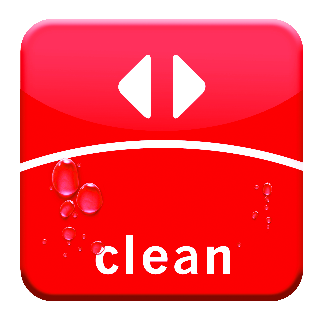 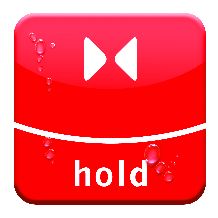 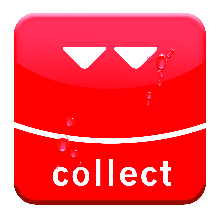 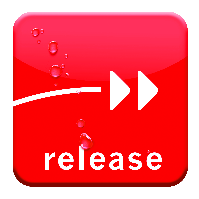 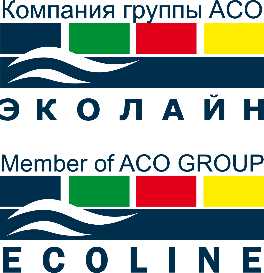 ООО «ЭКОЛАЙН» ОГРН 1036301061994 ИНН 6321078095 КПП 632101001Юридический и почтовый адрес: Россия, Самарская обл., 445030,г. Тольятти, ул. 40 лет Победы, 13Бтел.: +7 (8482) 55-99-01 E-mail: info@acogroup.ru  Web: www.acorussia.ru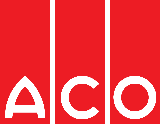 Наименование объекта:Заказчик:Проектировщик:Контактное лицо:Телефон / e-mail:Стадия объекта:  проект стадия «П»:   проект стадия «Р»:  стадия закупки:Параметр, (ед. измерения)Параметр, (ед. измерения)ЗначениеНеобходимая схема очистки: Необходимая схема очистки: Необходимая схема очистки: а) проточная (без регулирующего резервуара)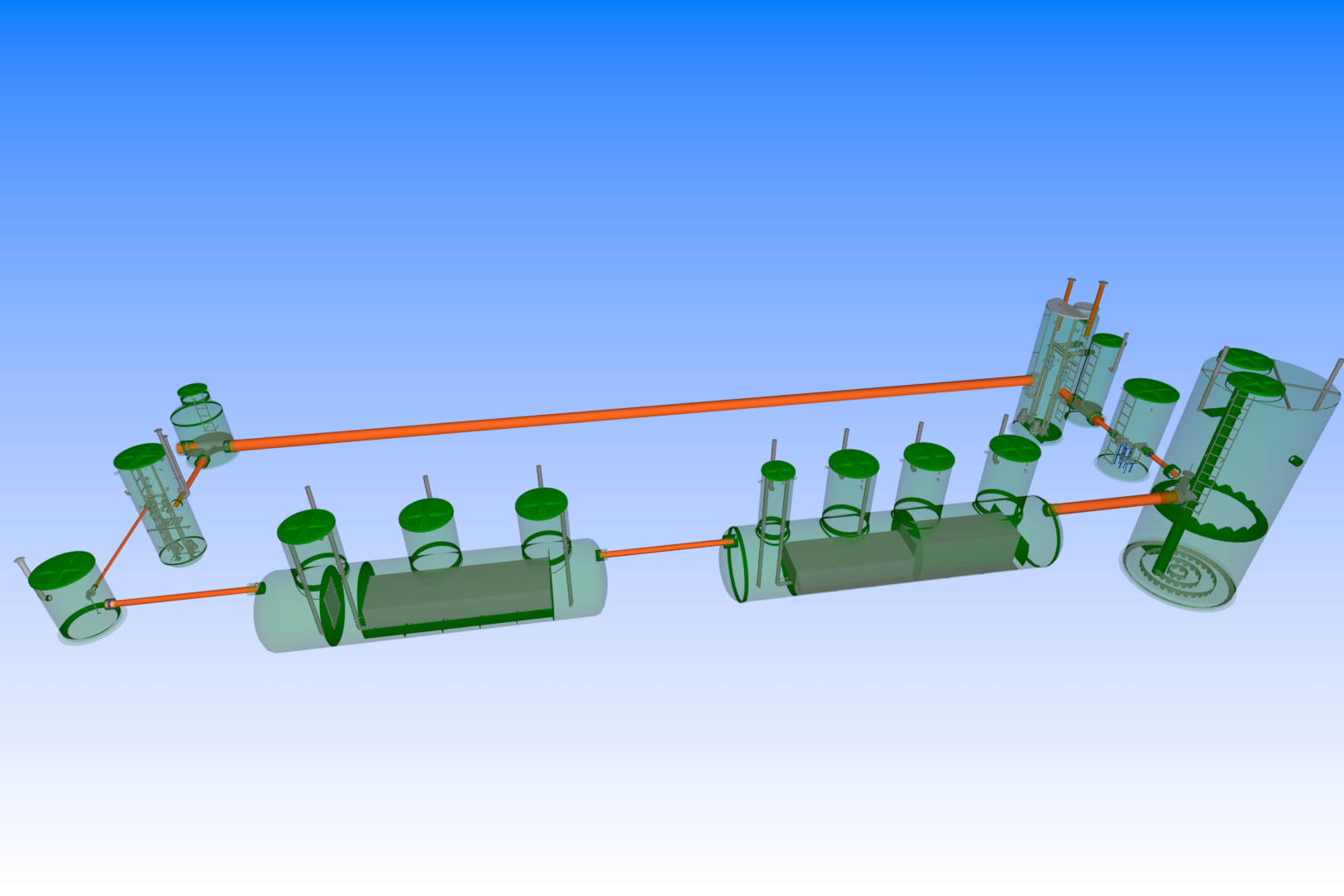 б) накопительная (с использованием регулирующего резервуара)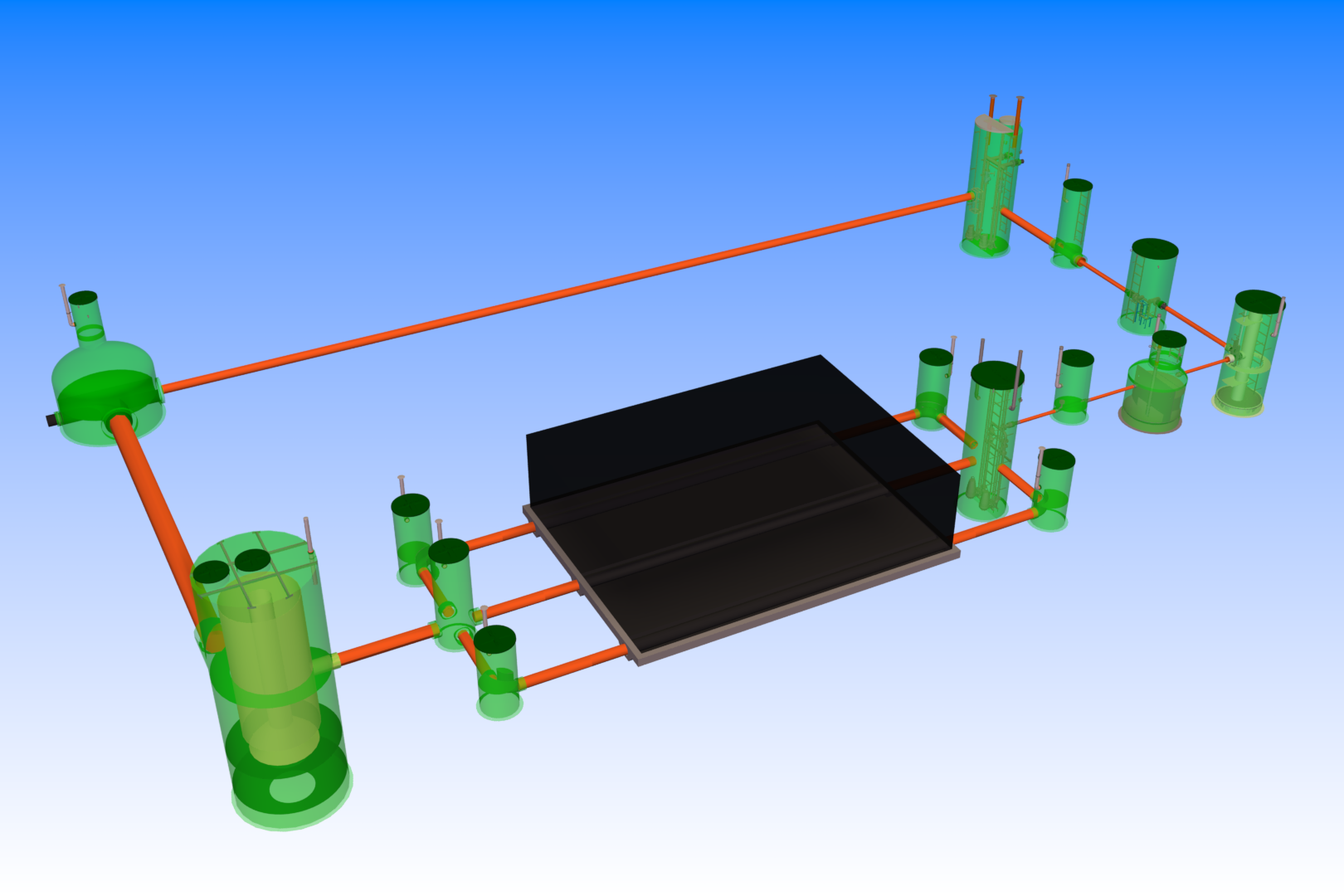 б) накопительная (с использованием регулирующего резервуара)Требуется ли поставка регулирующего резервуара, при накопительной схеме очистки (если «Да», то необходимо указать объем или «Требуется рассчитать»)Требуется ли поставка регулирующего резервуара, при накопительной схеме очистки (если «Да», то необходимо указать объем или «Требуется рассчитать»)Расположение очистных сооружений: подземное под газоном / подземное под проезжей частью / наземное в существующем здании /  наземное в павильоне поставщикаРасположение очистных сооружений: подземное под газоном / подземное под проезжей частью / наземное в существующем здании /  наземное в павильоне поставщикаОбщий максимальный секундный расход* Qr(до деления на загрязненный и условно-чистый), л/сОбщий максимальный секундный расход* Qr(до деления на загрязненный и условно-чистый), л/сОбщий максимальный суточный объем* Wобщ(до деления на загрязненный и условно-чистый), м3/сутОбщий максимальный суточный объем* Wобщ(до деления на загрязненный и условно-чистый), м3/сутРасход стока, поступающего на очистку в полном объеме* Qоч, л/сРасход стока, поступающего на очистку в полном объеме* Qоч, л/сОбъем загрязненного стока, поступающего на очистку* Wоч, м3/сутОбъем загрязненного стока, поступающего на очистку* Wоч, м3/сутДиаметр Dу, мм / Глубина заложения подводящего коллектора Hл, мм(если глубина не известна, необходимо указать менее или более 2500 мм)Диаметр Dу, мм / Глубина заложения подводящего коллектора Hл, мм(если глубина не известна, необходимо указать менее или более 2500 мм)Сейсмичность объекта (MSK-64), балловСейсмичность объекта (MSK-64), балловРежим поступления стоков: напорный / безнапорный Режим поступления стоков: напорный / безнапорный Габаритные размеры оборудования, мм (при наличии проектной документации)Габаритные размеры оборудования, мм (при наличии проектной документации)Параметр, (ед. измерения)значениеОбщая площадь территории водосбора, м2В том числе:Площадь кровли и асфальтобетонных покрытия (водонепроницаемые поверхности), м2Площадь брусчатых мостовых и щебеночных покрытий, м2Площадь булыжных мостовых, м2Площадь щебеночных покрытий, не обработанных вяжущими материалами, м2Площадь гравийных садово-парковых дорожек, м2Площадь грунтовых поверхностей (спланированных), м2Площадь газонов, м2Загрязняющие веществаНа входеНа выходеВзвешенные вещества, мг/лНефтепродукты, мг/лДругие загрязнения, мг/л:- В сети городской канализации- Инфильтрация в грунт (для определения объемов инфильтрационного     резервуара требуется геологический отчет объекта)- Инфильтрация в грунт (для определения объемов инфильтрационного     резервуара требуется геологический отчет объекта)- В водоем (указать классификацию водоема)- Датчик уровня песка- Датчик уровня нефтепродуктов- Крепёжные ленты для предотвращения всплытия (для горизонтальных емкостей)- УФ-обеззараживание